Цели, задачи и приоритеты                                        социально-экономического развития             Гатчинского муниципального района Миссия Гатчинского муниципального района включает комплексную реализацию следующих ключевых стратегических направлений:«Гатчинский муниципальный район – комфортное место жизни, работы и отдыха для всех категорий населения в городской и сельской местности в формате развития агломерации»;«Гатчинский муниципальный район – зона опережающего экономического роста межрегионального значения с формированием многоотраслевого социально-экономического комплекса, интегрированный в систему экономических связей Ленинградской области и Санкт-Петербурга»;«Гатчинский муниципальный район – центр развития загородного отдыха и рекреации Санкт-Петербургской агломерации».Миссия МО «Город Гатчина» включает комплексную реализацию следующих ключевых стратегических направлений:«МО «Город Гатчина» – центр промышленного производства Ленинградской области»;«МО «Город Гатчина» – научно-инновационный центр Российской Федерации»;«МО «Город Гатчина» – центр международного туризма европейского уровня на основе сохранения уникального историко-культурного наследия всемирного значения (ЮНЕСКО)»;«МО «Город Гатчина» – комфортное место для жизни»;«МО «Город Гатчина» – центр межселенного обслуживания и общественно-деловой центр юга Ленинградской области»;«МО «Город Гатчина» – региональный транспортно-логистический узел».Миссия администрации Гатчинского муниципального района: содействие повышению качества жизни населения и устойчивому сбалансированному развитию территории района путем формирования системы стратегического планирования, повышения эффективности муниципального управления и поддержания многостороннего и равноправного диалога между обществом, бизнесом и властью.ГЛАВНАЯ ЦЕЛЬ СОЦИАЛЬНО-ЭКОНОМИЧЕСКОГО РАЗВИТИЯ ГАТЧИНСКОГО МУНИЦИПАЛЬНОГО РАЙОНА – повышение качества человеческого капитала на основе инновационного социально ориентированного типа экономического развития.ГЛАВНАЯ ЦЕЛЬ СОЦИАЛЬНО-ЭКОНОМИЧЕСКОГО РАЗВИТИЯ МО «ГОРОД ГАТЧИНА» – создание многоотраслевого полюса роста инновационной экономики в рамках системы Санкт-Петербургской агломерации на основе формирования высокого качества городской среды.Система целей и задач стратегического развития Гатчинского муниципального района и МО «Город Гатчина» основана на реализации Миссии, главных целей стратегического развития и приоритетных направлений, объединенных в формате  «Стратегического ядра». Стратегические цели и задачи по приоритетным направлениям объединяют реализацию Миссии с учетом полномочий органов местного самоуправления.Стратегическое ядроВ основе определения приоритетов стратегического развития на долгосрочный период заложен инновационный подход, опирающийся на «Стратегическое ядро», разработанное главным специалистом отдела экономического развития и прогнозирования комитета экономики и инвестиций администрации Гатчинского муниципального района Миронковым М.А. «Стратегическое ядро» – это визуализация представления основных направлений деятельности администрации муниципального образования с отображением основных системообразующих и системоформирующих связей между участниками стратегического планирования и элементами стратегического планирования. В основе «Стратегического ядра» взаимодействие администрации с элементами «Стратегического ядра», которое осуществляется через управление развитием стратегических приоритетов.Центральную часть «Стратегического ядра» занимает Администрация Гатчинского муниципального района, объединяющая в себе систему муниципального управления, в том числе взаимодействие с органами местного самоуправления городских и сельских поселений. Реализация Администрацией функции стратегического управления включает в себя пакет механизмов реализации и управления стратегическим развитием по трём основным приоритетным направлениям развития: «Инфраструктура», «Услуги» и «Экономика», в рамках которых определяются системы целей и задач для каждого приоритетного направления. Основные функции Администрации в системе связей «Стратегического ядра»:- управление стратегическим развитием (включающее систему стратегического планирования и управления);- координация распределения ресурсов между приоритетными направлениями;- осуществление мониторинга и контроля реализации приоритетных направлений стратегического развития;- реализация межрегиональной социально-экономической политики, представление интересов Гатчинского муниципального района при Правительстве Ленинградской области, продвижение положительного имиджа Гатчинского муниципального района на мероприятиях различного уровня;- мониторинг и корректировка целевых показателей в зависимости от изменений внешних и внутренних условий и факторов.Приоритетное направление «Экономика» включает в себя деятельность всех субъектов экономической деятельности на территории Гатчинского муниципального района, в том числе: промышленные предприятия, сельскохозяйственные предприятия, научные организации, объекты отдыха и туризма, малый бизнес, а также объекты в сфере коммерческих услуг (в т.ч. транспортно-логистических).Реализация данного приоритетного направления предполагается на основании принципов формирования условий экономического роста, позволяющих в каждом поселении сформировать эффективный диверсифицированный экономический комплекс с широким выбором мест приложения труда. Экономический комплекс должен быть открыт для развития межрегиональных связей, с приоритетом на развитии наукоёмких и инновационных технологий, с использованием и развитием конкурентных преимуществ, в том числе созданием и продвижением брендов и привлекательного инвестиционного образа (имиджа) Гатчинского муниципального района, а также на основании современного кластерного подхода. Ключевыми результатами развития приоритетного направления «Экономика» должны стать:Формирование гибкого конкурентоспособного рынка труда в современных условиях развития агломерационных связей и повышения мобильности населения;Создание комфортной среды (условий) для участников экономической деятельности на территории муниципального района, направленных на обеспечение нового качества роста.Базовыми принципами развития экономического комплекса должны стать:- инновационность (наука становится стратегическим брендом города Гатчина);- открытость к сотрудничеству;- конкурентоспособность.Приоритетное направление «Инфраструктура, жилищно-коммунальное хозяйство» включает в себя набор базовых объектов инфраструктуры (инженерной, транспортной), необходимых для развития территории в целом, обеспечения высокого качества жизни и реализации приоритетных направлений социально-экономического развития.Реализация данного приоритетного направления ориентировано на качественное развитие инфраструктуры, доступной всем категориям населения и удовлетворяющей спрос объектов экономики с учетом обеспечения инфраструктурных потребностей развития всех субъектов экономической деятельности и обеспечивающих качество жизни населения.Базовыми принципами развития инфраструктуры и ЖКХ должны стать:- надежность;- комфорт;- безопасность.Приоритетное направление «Услуги» включает в себя полный спектр услуг: от широкого перечня видов социальных объектов обслуживания, муниципальных услуг, до услуг пассажирских перевозок, связи и интернет. В современных условиях развития высоких технологий особое внимание требует также направление информатизации сектора услуг на основе развития и внедрения современных информационных технологий, позволяющих повысить доступность, качество, а значит и эффективность предоставляемых услуг во всех сферах. Развитие данного приоритетного направления должно ориентироваться на достижение стандартов государственной политики, в том числе по снижению административных барьеров, развитию человеческого капитала, повышению качества жизни.Базовыми принципами развития сектора услуг должны стать:- качество;- доступность (для всех слоев населения в городской и сельской местности);- многообразие (удовлетворяющее все потребности населения, бизнеса и органов местного самоуправления, ориентированное на стимулирование спроса со стороны рекреантов и туристов, индивидуализацию предлагаемых услуг, в том числе за счет развития ресурса частных (коммерческих) услуг).Развитие обозначенных трех приоритетных направлений происходит в условиях усиления социальных и экономических взаимных связей между ними, направленных на обеспечение высоких стандартов жизни. Комплексное развитие приоритетных направлений обеспечивает в целом развитие человеческого капитала, являющегося ключевым ориентиром стратегического развития Гатчинского муниципального района. В том числе «Экономика» составляет основу формирования местного бюджета, обеспечивает создание мест приложения труда, многообразие товаров и услуг. От развития «Инфраструктуры» зависит качество роста экономики и качество жизни населения, качество предоставления услуг. «Услуги», в свою очередь, обеспечивают возможности повышения качества развития экономики и инфраструктуры, формируя спрос на развитие тех или иных секторов экономики и видов инфраструктуры, а также играя важную роль в обеспечении качества жизни населения, обеспечивая многообразие форм удовлетворения спроса со стороны всех потребителей.По отношению к «Стратегическому ядру» определены две основные группы факторов, оказывающих непосредственное влияние как на определение стратегических направлений развития Гатчинского муниципального района, так и на принятие стратегических решений при выборе приоритетов, учитываемых в цепочке стратегического планирования:ВНУТРЕННИЕ элементы «Стратегического ядра» (стратегические партнеры и ресурсы развития) составляют основу для выбора приоритетных направлений стратегического развития на долгосрочные период (к ним отнесены основные интересы участников стратегического планирования предпринимательского сообщества и населения, а также имеющийся и накопленный ресурсный потенциал Гатчинского муниципального района – все вместе составляющие основу конкурентных преимуществ и обеспечивающие внутренние возможности развития).ВНЕШНИЕ элементы «Стратегического ядра» (стратегические партнеры внешней среды), оказывающие влияние на конкурентоспособность социально-экономического комплекса муниципального района в долгосрочной перспективе, являются по отношению к процессу социально-экономического развития муниципального района ключевыми движущими силами. В данную группу отнесены интересы внешних участников стратегического планирования, которые необходимо учитывать при стратегическом планировании Гатчинского муниципального района, оказывающие непосредственное влияние на социально-экономическое развитие территории Гатчинского муниципального района (это интересы стратегического развития соседних муниципальных районов и субъектов РФ, государственная и международная политика и экономика, а также внешние потребители услуг и товаров, бизнес-партнеры, садоводы и др.).Администрация Гатчинского муниципального района, являясь центром «Стратегического ядра», выполняет роль связующего звена между всеми участниками и элементами «Стратегического ядра» (как внутренними, так и внешними) на местном уровне муниципального района. Роль администрации в структуре «Стратегического ядра» носит центральный системообразующий характер как основного субъекта стратегического управления развитием территории. В процессе управления ключевую роль играет развитие взаимных связей между администрацией и элементами внешней и внутренней среды по следующим направлениям:Взаимодействие администрации с предпринимательским сообществом основывается на развитии стратегического партнерства;Взаимодействие администрации с населением и общественными объединениями основывается на открытом диалоге по оценке эффективности деятельности местного самоуправления, как основного индикатора достигнутых результатов стратегического развития;Управление ресурсами путем их использования и развития играет ключевую роль в реализации стратегического управления, обеспечивая возможности для развития территории.Процесс управления стратегическим развитием в системе «Стратегического ядра» со стороны Администрации, включает в себя 2 уровня:Первый уровень включает управление внутренними процессами системы повышения эффективности стратегического управления «Администрация Гатчинского муниципального района»;Второй уровень включает управление внутренними элементами «Стратегического ядра» (население-бизнес-ресурсы) и взаимодействие с внешними элементами (реакция на изменение внешних условий и интересов), которое реализуется через управление приоритетами социально-экономического развития.«СТРАТЕГИЧЕСКОЕ ЯДРО»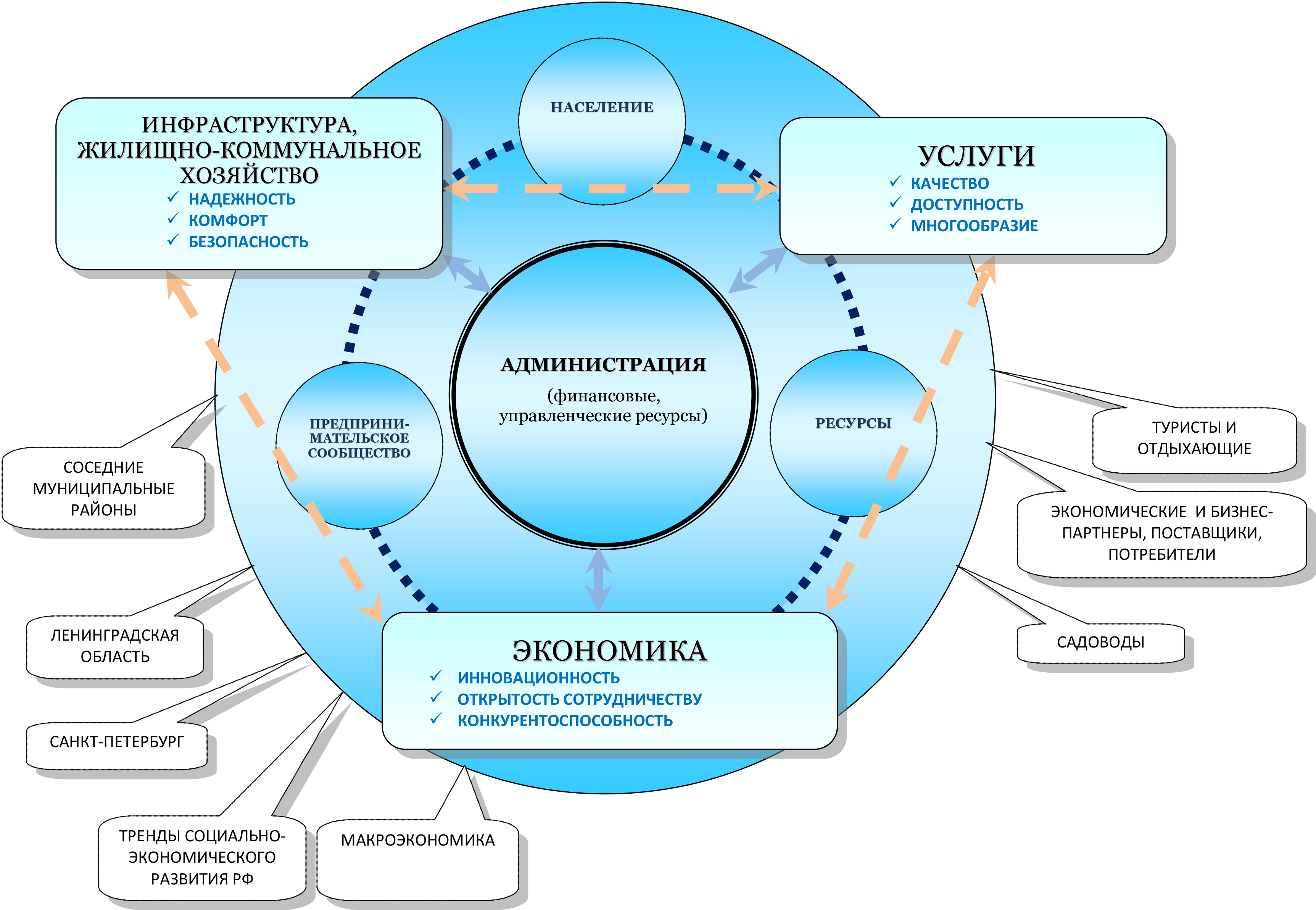 Таблица 39. Сопоставление целевых блоков документов стратегического планирования Гатчинского муниципального района и Ленинградской областиПриоритетные направления социально-экономического развития Гатчинского муниципального района (в том числе МО «Город Гатчина»)Федеральные и региональные приоритеты социально-экономического развития определяют для Гатчинского муниципального района ускоренные темпы развития, что подтверждается анализом промежуточных итогов реализации целевых индикаторов «Концепции-2020». Первостепенной задачей администрации в данных условиях становится обеспечение ускоренного развития тех секторов, которые демонстрируют отстающие темпы развития и могут создавать риски снижения качества жизни, выступая ограничивающими факторами для развития: это инженерная и транспортная инфраструктура, объекты социальной сферы.Предлагаемый инновационный подход к стратегическому планированию включает пересмотр выбранных приоритетных направлений в составе «Концепции-2020» с их реструктуризацией для достижения наибольшей эффективности от консолидации ресурсов.Определяющее влияние на развитие трех приоритетных направлений оказывают следующие ключевые условия стратегического развития:Наиболее важным и наиболее динамичным фактором социально-экономического развития является человеческий капитал.Использование кластерного подхода в развитии приоритетных направлений, в основе которого повышение эффективности реализации стратегических приоритетных направлений социально-экономического развития от создания системы взаимовыгодных вертикальных и горизонтальных связей между смежными субъектами экономической деятельности, сферами услуг, муниципальными и некоммерческими организациями и развитием необходимых объектов инфраструктуры (путем определения и развития ключевых экономических, социальных, технологических и других видов связей с учетом спроса со стороны основных потребителей и приоритетов социально-экономического развития городских и сельских поселений).Формирование новой модели инновационного социально-экономического развития на муниципальном уровне, отвечающего требованиям современной динамики и трендов социально-экономического развития, с приоритетом качественного роста всех секторов экономики и социальной сферы, отвечающих потребностям всех категорий населения и субъектов экономической деятельности, а также внешних участников стратегического планирования. Комплексный подход к реализации приоритетных направлений с учетом формирования тесных взаимосвязей их развития в решении стратегических задач.3.2.1. Приоритетное направление «ЭКОНОМИКА»Стратегической целью реализации приоритетного направления «Экономика» является обеспечение условий для динамичных и устойчивых темпов экономического роста в средне- и долгосрочной перспективе с приоритетом формирования новой модели качественного роста инновационной экономики в условиях изменения внешних и внутренних факторов развития страны и региона. Перспективная экономическая специализация Гатчинского муниципального района должна носить диверсифицированный характер, обеспечивающий формирование устойчивой экономической базы городских и сельских поселений и полюса роста в МО «Город Гатчина» (с прилегающими территориями).Приоритетное направление «Экономика» включает развитие следующих стратегических блоков:Промышленная политика;Агропромышленная политика;Туризм и рекреация;Малое предпринимательство.Промышленная политикаЦелью промышленной политики на уровне муниципального района являются создание благоприятных условий для развития деятельности и повышения конкурентоспособности промышленных предприятий, расположенных на территории муниципального района, а также привлечения новых предприятий путем формирования промышленных площадок, оказания содействия их инфраструктурного обустройства, стимулирования развития смежных видов деятельности и инфраструктуры, оказания поддержки и сопровождения реализации крупных инвестиционных проектов.Для развития промышленного комплекса Гатчинского муниципального района необходимо решение следующих приоритетных задач:Создание и развитие современной промышленной инфраструктуры, инфраструктуры поддержки деятельности в сфере промышленности, соответствующих целям и задачам, определенным документами стратегического планирования на региональном и федеральном уровнях;Создание условий для реализации проектов в рамках формирования промышленных кластеров федерального уровня: «Кластер медицинской, фармацевтической промышленности, радиационных технологий»;Создание условий для реализации проектов в рамках формирования промышленных кластеров регионального уровня: развитие судостроительного кластера, автомобильного кластера, кластера пищевой промышленности и  кластера строительных материалов;Поддержка предприятий, реализующих комплексные программы модернизации производств и технологического обновления оборудования;Инженерная и инфраструктурная подготовка новых промышленных площадок в существующих или вновь создаваемых промышленных зонах, индустриальных парках для размещения новых современных промышленных производств;Содействие в разработке проектов планировки промышленных зон на территории Гатчинского муниципального района;Содействие в осуществлении региональной и межрегиональной кооперации, создании совместных производств с иностранным участием;Приведение существующих производственных площадок в соответствие современным требованиям к организации производств (экологическим, транспортно-логистическим и др.).Агропромышленная политикаЦелью агропромышленной политики на уровне муниципального района является обеспечение динамичного развития всех сфер агропромышленного комплекса, повышение его эффективности и конкурентоспособности, достижение на этой основе территориального самообеспечения основными видами сельскохозяйственной продукции путем содействия комплексному решению социально-экономических проблем развития сельских территорий, выработки скоординированной политики в области муниципальных закупок сельскохозяйственного сырья и продовольствия, промышленных товаров, используемых в агропромышленном комплексе.Для развития агропромышленного комплекса Гатчинского муниципального района необходимо решение следующих приоритетных задач:Стимулирование производства качественной продукции местного сельского хозяйства; Создание условий для реализации проектов в сфере сельского хозяйства регионального значения: создание «Северо-Западного селекционно-семеноводческого центра» на базе Меньковской опытной станции;Содействие доступа местных сельскохозяйственных товаропроизводителей на рынки Санкт-Петербурга и Ленинградской области (мелкая розница, оптовые базы, рынки);Содействие сохранению в сельскохозяйственном производстве земельных ресурсов, обеспечивающих устойчивый рост объемов производства сельскохозяйственной продукции;Содействие модернизации и техническому переоснащению предприятий агропромышленного комплекса;Создание условий для развития перерабатывающей, пищевой промышленности на территории Гатчинского муниципального района, организационных механизмов взаимодействия между производителями и потребителями сельскохозяйственной продукции;Развитие логистической инфраструктуры, инфраструктуры первичной переработки; создание комплексов по хранению сельскохозяйственной продукции;Повышение производительности труда в агропромышленном комплексе, повышение квалификации специалистов, закрепление квалифицированных кадров в сельском хозяйстве Гатчинского муниципального района;Содействие развитию рыбоводства, пчеловодства и переработке дикоросов (производство продукции из ягод и грибов);Обеспечение роста предпринимательской активности, развитие существующих и создание новых крестьянско-фермерских хозяйств и проведение эффективных мер поддержки малого бизнеса, обеспечивающих рост занятости населения в сельской местности;Содействие повышению финансовой устойчивости сельскохозяйственных товаропроизводителей.Туризм и рекреацияЦель развития туристско-рекреационного комплекса и сферы отдыха Гатчинского муниципального района и, в особенности МО «Город Гатчина», заключается в создании условий для формирования высококачественных туристских продуктов и развитие рынка многообразных рекреационных услуг, отвечающих современным стандартам качества, ориентированных на создание условий отдыха местного населения, удовлетворение спроса со стороны жителей Санкт-Петербурга, Ленинградской области и внешних туристов.В целях увеличения туристского потока на территорию Гатчинского муниципального района и достижения существенных показателей развития туристско-рекреационной сферы в целом предполагается решение следующих приоритетных задач:Стимулирование реализации международных проектов в области туризма и массовой рекреации и формирование массового иностранного туристского потока на территорию Гатчинского муниципального района;Формирование совместного туристского продукта с Санкт-Петербургом, включение Гатчины в межрегиональные туристские маршруты, создание единого туристско-рекреационного комплекса, интегрированного в межрегиональный туристский бизнес;Популяризация богатого культурного наследия исторического города Гатчины, а также его окрестностей среди граждан России и зарубежных гостей города;Рост инвестиционной привлекательности исторических мест расселения, объектов культурного наследия;Создание условий опережающего развития инфраструктуры гостеприимства, прежде всего гостиничной инфраструктуры за счет строительства преимущественно в г. Гатчина и прилегающих территориях новых современных отелей общей вместимостью не менее 2,1 тысяч мест;Содействие развитию инфраструктуры гостеприимства сложившихся локальных туристских центров Гатчинского муниципального района (Кобрино, Суйда, Рождествено, Выра), прежде всего за счет обустройства «зелёных стоянок» – благоустроенных стоянок туристских автобусов и сопутствующей инфраструктуры;Содействие созданию и развитию потенциальных туристских центров на территории Гатчинского муниципального района – маршрутно-опорных центров местного значения: Тайцы (усадьба «Большие Тайцы» А.Г. Демидова, объекты Таицкого водовода и др.), Белогорка (Усадьба Елисеевых-Фоминых «Белогорка», парк, церковь во имя святителя Николая, обнажения девона на реке Оредеж), Дылицы (усадьба «Дылицы»), Лампово (центр старообрядчества со множеством объектов деревянного зодчества), Этнографический парк «Инкери» – место компактного проживания финнов-ингерманландцев в окрестностях Пудости;Реализация проектов развития туристско-рекреационного комплекса в рамках сотрудничества с уполномоченными органами власти Ленинградской области, в том числе содействие проведению ремонтно-реставрационных работ памятников архитектуры – потенциальных объектов туристского интереса;Развитие культурно-массовых и спортивных мероприятий, расширение «календаря событий», ориентированных в том числе на отдыхающих и туристов.Малое предпринимательствоЦелью развития малого предпринимательства является создание благоприятного предпринимательского климата, направленного на диверсификацию экономического комплекса городских и сельских поселений, создание мест приложения труда, реализацию предпринимательской активности населения, а также обеспечение социальной стабильности и роста доходной базы местных бюджетов городских и сельских поселений. Для обеспечения условий развития малого предпринимательства необходимо решение следующих приоритетных задач:Обеспечение благоприятных условий для развития субъектов малого предпринимательства путем развития институтов и инфраструктуры поддержки малого предпринимательства; Создание условий для приоритетного развития малых предприятий в сфере производства высокотехнологичной и инновационной продукции на базе «Северо-Западного нанотехнологического центра»;Обеспечение условий доступа субъектов малого предпринимательства к получению поддержки в соответствии с условиями ее предоставления; Обеспечение условий участия представителей субъектов малого предпринимательства, некоммерческих организаций, выражающих интересы субъектов малого предпринимательства, в формировании и реализации местной политики в области развития малого предпринимательства.Оказание содействия субъектам малого и среднего предпринимательства в продвижении производимых ими товаров (работ, услуг), результатов интеллектуальной деятельности на рынки Ленинградской области и Российской Федерации;Развитие рынка труда и самозанятости населения, подготовка кадров для сферы малого предпринимательства;Обеспечение роста предпринимательской активности, развитие существующих и стимулирование создания новых малых предприятий с проведением эффективных мер поддержки малого бизнеса.3.2.2. Приоритетное направление «ИНФРАСТРУКТУРА, ЖИЛИЩНО-КОММУНАЛЬНОЕ ХОЗЯЙСТВО»Стратегической целью реализации приоритетного направления «Инфраструктура, жилищно-коммунальное хозяйство» является обеспечение безопасных и благоприятных условий проживания всех категорий населения в городской и сельской местности (в том числе маломобильных групп населения и инвалидов), ведения экономической деятельности, в том числе путем обеспечения бесперебойного предоставления услуг отопления, горячего и холодного водоснабжения, водоотведения, электроснабжения и газоснабжения, повышения эффективности системы обращения с твердыми бытовыми отходами в соответствии с санитарными нормами и правилами и другими обязательными требованиями, установленными законодательством.Приоритетное направление «Инфраструктура, жилищно-коммунальное хозяйство» включает развитие следующих стратегических блоков:Жилищная политика;Коммунальная инфраструктура и газификация;Автомобильные дороги и автомобильный транспорт;Охрана окружающей среды и благоустройство территории;Безопасность жизнедеятельности.Жилищная политикаЦелью жилищной политики на уровне муниципального района является создание условий для развития жилищного строительства и реконструкции муниципального и частного жилищного фонда, обеспечение социальных гарантий в области жилищных прав граждан, создание условий по предоставлению конкурентоспособных услуг в сфере содержания и ремонта жилищного фонда.В рамках реализации жилищной политики необходимо решение следующих приоритетных задач:Создание условий для формирования рынка доступного жилья, отвечающего требованиям энергоэффективности и экологичности; Выполнение государственных обязательств по обеспечению жильем категорий граждан, установленных региональным и федеральным законодательством, в том числе создание условий для реализации областного закона № 105-оз от 14.10.2008 года «О бесплатном предоставлении отдельным категориям граждан земельных участков для индивидуального жилищного строительства на территории Ленинградской области», реализация программ предоставления жилья льготным категориям населения (многодетным семьям, молодым семьям, молодым специалистам и др.);Создание условий для повышения уровня обеспеченности населения жильем путем увеличения объемов жилищного строительства и развития финансово-кредитных институтов рынка жилья; Создание условий повышения доступности жилья в соответствии с платежеспособным спросом граждан и стандартами обеспечения их жилыми помещениями;Ликвидация и реконструкция ветхого и аварийного жилищного фонда.Коммунальная инфраструктура и газификацияЦелью развития коммунальной инфраструктуры является обеспечение условий проживания населения и ведения хозяйственной деятельности путем улучшения качества и надежности жилищно-коммунальных услуг, создания и эксплуатации коммунальной инфраструктуры, необходимой для обеспечения установленного уровня качества коммунальных услуг. Цель развития газификации в рамках полномочий муниципального района включает обеспечение условий для строительства и реконструкции объектов газовой инфраструктуры в рамках реализации Программ развития газоснабжения и газификации Ленинградской области и ОАО «Газпром».В рамках развития коммунальной инфраструктуры (теплоснабжение, водоснабжение, водоотведение, электроснабжение) необходимо решение следующих приоритетных задач:Модернизация и повышение энергетической эффективности объектов жилищно-коммунального хозяйства, стимулирование энергосбережения развитие рынка энергосервисных услуг;Своевременное выявление проблемных вопросов состояния жилищно-коммунального хозяйства, в том числе с точки зрения определения износа объектов, их энергопотребления, объема инвестиционных потребностей. Создание условий для развития предпринимательства с целью привлечения частных инвестиций в сферу ЖКХ;Повышение эффективности функционирования и устойчивого развития жилищно-коммунального хозяйства, в том числе повышение прозрачности информации о деятельности регулируемых субъектов для потребителей, инвесторов, контролирующих органов (на обеспечение которой направлено создание единой «электронной регуляторной среды» федерального и регионального уровней, включая единый портал раскрытия информации регулируемыми субъектами и органами регулирования);Обеспечение сбалансированного развития систем коммунальной инфраструктуры с учетом перспективных потребностей, обеспечение скоординированности механизмов территориального и инвестиционного планирования;Обеспечение условий развития газификации, направленной на повышение эффективности энергетической безопасности, повышение энергетической эффективности экономики, повышение бюджетной эффективности энергетики и повышение экологической безопасности энергетики.Автомобильные дороги и автомобильный транспортЦелью развития автомобильных дорог и автомобильного транспорта является создание условий устойчивого функционирования и развития инфраструктуры внешнего транспорта (в том числе автомобильных дорог местного значения, искусственных дорожных сооружений, элементов обустройства), направленное на обеспечение стабильного экономического роста городских и сельских поселений и удовлетворение спроса на автомобильные пассажирские перевозки с учетом требований обеспечения безопасности дорожного движения, улучшения технического и эксплуатационного состояния, повышения качества обслуживания и содержания объектов дорожной инфраструктуры, повышение эффективности и качества предоставления транспортных услуг населению и организации транспортного обслуживания населения.В рамках развития автомобильных дорог местного значения Гатчинского муниципального района необходимо решение следующих приоритетных задач: Повышение связности существующих и новых планировочных территорий за счет строительства автомобильных дорог Гатчинского муниципального района и улично-дорожной сети МО «Город Гатчина» с учетом перспективного развития территории;Комплексная реконструкция и проведение своевременного ремонта автомобильных дорог Гатчинского муниципального района и улично-дорожной сети МО «Город Гатчина», а также искусственных дорожных сооружений на них;Оснащение пересечений и примыканий основных направлений необходимым количеством искусственных дорожных сооружений, призванных обеспечить надлежащую пропускную способность и высокую скорость движения транспорта, ликвидировать заторы на конфликтных участках и повысить безопасность движения;Повышение качества предоставляемых населению услуг в сфере пассажирских перевозок автомобильным транспортом с развитием сети автобусных маршрутов, охватывающих все населенные пункты, в том числе увеличение количества рейсов, модернизация подвижного состава, комплексное благоустройство пунктов отправления и прибытия пассажиров; обеспечение координации расписания пассажирского автотранспорта с движением пригородного железнодорожного сообщения;Модернизация подвижного состава автобусного парка с учетом требований безопасности, комфортности и экологичности, а также требований, соответствующим организации перевозки маломобильных групп населения; Обеспечение населения комфортными пунктами приема и отправки пассажиров (строительство автостанции, комплексное благоустройство остановочных пунктов);Создание условий для развития объектов придорожной инфраструктуры, объектов обслуживания автотранспорта с учетом соблюдения условий безопасности движения.Охрана окружающей среды и благоустройство территорииСтратегическая цель – сохранение, защита и улучшение условий окружающей среды для обеспечения здоровья и благоприятных условий жизнедеятельности населения, обеспечение рационального использования природных ресурсов.В рамках охраны окружающей среды и благоустройства территории необходимо решение следующих приоритетных задач: Развитие системы планово-регулярной санитарной очистки территории;Предотвращение экологического вреда от несанкционированного размещения отходов производства и потребления; Обеспечение населения района качественной питьевой водой;Организация и проведение мероприятий по мониторингу окружающей среды; Охрана воздушного бассейна, почв, подземных и поверхностных вод, защита от шума;Развитие благоустройства территории для проживания населения;Содействие участию в деятельности по охране окружающей среды государственным природоохранным органам, органам местного самоуправления, общественным и иным некоммерческим объединениям, юридическим и физическим лицам; Повышение уровня экологической культуры и образования населения муниципального района, содействие экологическому воспитанию подрастающего поколения, обеспечение населения Гатчинского муниципального района достоверной информацией о состоянии окружающей среды.Безопасность жизнедеятельности Целью данного блока является обеспечение условий безопасной жизнедеятельности населения и развития территории муниципального района путем предупреждения негативных последствий возможных аварий и стихийных гидрометеорологических явлений и процессов, развития эффективной системы быстрого реагирования на возникающие угрозы.В рамках безопасности жизнедеятельности населения необходима реализация следующих приоритетных задач:Обеспечение пожарной безопасности территории; Обеспечение надежной работы муниципальной системы оповещения населения; Обеспечение безопасности на водных объектах; Определение границ зон возможного затопления (подтопления) на территории района.3.2.3. Приоритетное направление «УСЛУГИ»Стратегической целью приоритетного направления «Услуги» является реализация комплекса вопросов социальной политики, развития сферы услуг, направленных на повышение качества жизни, создание условий для развития экономического комплекса, удовлетворение спроса всех категорий и слоев населения (в том числе маломобильных групп населения и инвалидов), а также внешних потребителей, в том числе путем развития направления «индивидуализации услуг», создания условий для развития сети организаций различных организационно-правовых форм и форм собственности, развитие сектора негосударственных некоммерческих организаций в сфере оказания услуг населению, в том числе создание механизма привлечения их на конкурсной основе к выполнению муниципального заказа по оказанию услуг населению, создание прозрачной и конкурентной системы поддержки негосударственных некоммерческих организаций на уровне муниципального района, оказывающих услуги населению. Реализация данного приоритета также направлена на обеспечение условий реализации функции МО «Город Гатчина» в качестве центра обслуживания регионального уровня.Приоритетное направление «Услуги» включает развитие следующих стратегических блоков:Образование;Культура;Спорт;Потребительский сектор;Социальное обслуживание.ОбразованиеЦелью развития услуг в сфере образования является организация эффективной системы предоставления населению общедоступного и бесплатного дошкольного, общего и дополнительного образования по основным общеобразовательным программам в муниципальных образовательных организациях.Основные направления развития системы образования в долгосрочной перспективе включают решение следующих ключевых задач:Обеспечение 100 процентов доступности дошкольного, общего и дополнительного образования для детей; Обеспечение современных условий предоставления дошкольного, общего и дополнительного образования в соответствии с федеральным государственным образовательным стандартом для всех детей, посещающих образовательные организации;Создание условий для постоянного повышения качества образовательных услуг, сокращения разрыва в образовательных результатах между обучающимися в городской и сельской местности (включая развитие кадрового потенциала, материально-технического обеспечения);Развитие научно-образовательной среды МО «Город Гатчина» на основании развития профориентационной работы (развитие комплексного сотрудничества сотрудничество учреждений образования с ПИЯФ, СПбГУ и другими ведущими ВУЗами), создание условий для реализации проектов в сфере непрерывного междисциплинарного образования на базе Национального Исследовательского Центра «Курчатовский институт»;Развитие кадрового потенциала системы дошкольного, общего и дополнительного образования детей (реализация мер поддержки привлечения и развития кадрового потенциала);Создание условий по предоставлению образовательных услуг по индивидуальным образовательным траекториям и дополнительным общеобразовательным программам (в том числе с использованием дистанционных технологий); Развитие системы поддержки талантливой молодежи; Развитие программ дополнительного образования на базе общеобразовательных организаций; Обеспечение условий предоставления образовательных программ детям-инвалидам и детям с ограниченными возможностями, которым показаны данные формы обучения в форме дистанционного образования;Создание условий для развития современных форм образования, в том числе для повышения квалификации специалистов, получения нового образования в условиях меняющихся требований рынка труда.Культура Цель развития услуг в сфере культуры и культурно-досуговой деятельности включает создание условий и возможностей для максимального вовлечения каждого человека в разнообразные формы творческой и культурно-досуговой деятельности с использованием современных технологий и с учётом конкурентной среды.Развитие культуры и культурно-досуговой деятельности включают решение следующих ключевых задач:Создание условий для развития разнообразных форм организации досуга граждан на базе муниципальных учреждений культуры и культурно-досуговых учреждений с расширением спектра культурно-просветительских, информационно-образовательных, интеллектуально-досуговых услуг, соответствующих запросам различных категорий населения на основе повышения качества и комфортности предоставления услуг, развития материально-технической базы муниципальных учреждений, развития кадрового потенциала;Вовлечение в деятельность культурно-досуговых учреждений разных социальных групп населения (анализ общественной жизни, потребностей населения, конкурентной и партнёрской среды);Создание условий для развития коммерческих форм предоставления услуг в культурно-досуговой сфере различного типа, ориентированных на спрос со стороны всех категорий потребителей (населения и отдыхающих); Увеличение охвата населения культурно-досуговыми мероприятиями, мероприятиями по сохранению национальных культур, создание условий для развития коллективов любительского творчества, культурного обмена посредством поддержки конкурсной и фестивальной деятельности;Усиление вклада учреждений культуры и культурно-досуговых учреждений в сохранение культурного наследия, формирование качественной творческой среды, развитие человеческого капитала и социальную стабильность;Создание условий сохранения для будущих поколений культурного наследия, народных художественных промыслов и ремесел, способствующих духовно-нравственному самоопределению личности, развитию творческих инициатив широких слоев населения.СпортЦель развития услуг в сфере физической культуры и спорта включает создание условий, обеспечивающих возможность для населения вести здоровый образ жизни, систематически заниматься физической культурой и спортом, получать доступ к развитой спортивной инфраструктуре, а также повысить конкурентоспособность спорта.Развитие физической культуры и спорта включает решение следующих приоритетных задач:Модернизация и развитие сети учреждений физической культуры и спорта для обеспечения доступности различных категорий и групп населения (в том числе молодежи, старшего поколения, людей с ограниченными возможностями и др.) с целью развития массового спорта, повышение уровня обеспеченности городских и сельских поселений объектами спорта с учётом дифференцированного подхода к потребителю;Реализация молодежной политики, совершенствование правовых, социально-экономических и организационных условий для успешной самореализации молодежи, направленной на раскрытие ее потенциала, а также содействие успешной интеграции молодежи в общество;Совершенствование подготовки спортсменов по различным видам спорта, создание инфраструктурных условий для подготовки спортивного резерва (спортивно-тренировочные центры, материально-техническое обеспечение детских спортивных школ), развитие кадрового потенциала.Потребительский секторЦель развития потребительского сектора включает создание условий для наиболее полного удовлетворения спроса населения на потребительские товары и услуги в широком ассортименте в пределах благоприятной территориальной доступности, повышение оперативности и качества торгового сервиса.Развитие потребительского сектора включают решение следующих ключевых задач:Повышение уровня обслуживания потребителей, внедрение новых видов услуг, обеспечение безопасности и качества потребительских товаров; Обеспечение доступности потребительского рынка на всей территории муниципального района с использованием современных форм его организации, развитием объектов «шаговой доступности», мобильных форм предоставления услуг в сфере потребительского сектора;Создание условий для совершенствования и развития инфраструктуры организаций, функционирующих на потребительском рынке (объекты оптовой и розничной торговли, общественного питания и бытового обслуживания населения);Поддержка в продвижении продукции местных товаропроизводителей на потребительский рынок;Содействие развитию торговой деятельности потребительской кооперации, создание экономических и правовых условий для развития интеграционных процессов в торговле, развитие межрегиональных торговых связей;Защита прав потребителей, обеспечение качества и безопасности товаров и услуг;Создание условий для организации и проведения выставочно-ярмарочной деятельности на территории Гатчинского муниципального района.Социальное обслуживаниеЦелью развития услуг в сфере социального обслуживания населения является модернизация и развитие сектора социальных услуг, повышение эффективности предоставляемых услуг в сфере социальной поддержки населения и повышение доступности социального обслуживания населения.Основные задачи развития сектора социального обслуживания населения включают решение следующих приоритетных задач:Повышение качества социального обслуживания, в том числе обеспечение доступности адресной, современной и эффективной помощи для нуждающихся в ней граждан, содействие развитию сети организаций различных организационно-правовых форм и форм собственности, осуществляющих социальное обслуживание населения; Укрепление материальной базы учреждений системы социального обслуживания населения; Создание условий для развития конкуренции в сфере социального обслуживания населения.Стратегия социально-экономического развития Гатчинского муниципального района (в том числе МО «Город Гатчина») до 2030 годаСтратегия социально-экономического развития Гатчинского муниципального района (в том числе МО «Город Гатчина») до 2030 годаСтратегия социально-экономического развития Гатчинского муниципального района (в том числе МО «Город Гатчина») до 2030 годаКонцепция социально-экономического развития Ленинградской области до 2025 годаПриоритетные направления Стратегические блоки, ключевые направления реализацииСтратегические блоки, ключевые направления реализацииКонцепция социально-экономического развития Ленинградской области до 2025 годаПриоритетные направления ГМРМО «Город Гатчина»Концепция социально-экономического развития Ленинградской области до 2025 годаГлавная цель социально-экономического развития Гатчинского муниципального района и МО «Город Гатчина» – повышение качества человеческого капитала на основе инновационного социально ориентированного типа экономического развитияГлавная цель социально-экономического развития Гатчинского муниципального района и МО «Город Гатчина» – повышение качества человеческого капитала на основе инновационного социально ориентированного типа экономического развитияГлавная цель социально-экономического развития Гатчинского муниципального района и МО «Город Гатчина» – повышение качества человеческого капитала на основе инновационного социально ориентированного типа экономического развитияОсновная стратегическая цель - достижение показателей роста экономики и развития социальной сферы области темпами выше среднероссийских, достижение нового качества социально-экономического роста, обеспечивающего устойчивость и сбалансированность развитияПриоритетное направление «Экономика» обеспечение условий для динамичных и устойчивых темпов экономического роста в средне- и долгосрочной перспективе с приоритетом формирования новой модели качественного роста инновационной экономики в условиях изменения внешних и внутренних факторов развития страны и региона. Перспективная экономическая специализация Гатчинского муниципального района должна носить диверсифицированный характер, обеспечивающий формирование устойчивой экономической базы городских и сельских поселений и полюса роста в МО «Город Гатчина» (с прилегающими территориями)Промышленная политикасоздание благоприятных условий для развития деятельности и повышения конкурентоспособности промышленных предприятий, расположенных на территории муниципального района, а также привлечения новых предприятий путем формирования промышленных площадок, оказания содействия их инфраструктурного обустройства, стимулирования развития смежных видов деятельности и инфраструктуры, оказания поддержки и сопровождения реализации крупных инвестиционных проектовПромышленная политикасоздание благоприятных условий для развития деятельности и повышения конкурентоспособности промышленных предприятий, расположенных на территории муниципального района, а также привлечения новых предприятий путем формирования промышленных площадок, оказания содействия их инфраструктурного обустройства, стимулирования развития смежных видов деятельности и инфраструктуры, оказания поддержки и сопровождения реализации крупных инвестиционных проектовЦель 1Обеспечение экономического роста темпами не менее 5% ВРП в год: развитие традиционных секторов экономики Ленинградской области; стимулирование развития секторов "новой" инновационной экономики (формирование новых дополнительных источников роста); развитие инвестиционной деятельности в Ленинградской областиПриоритетное направление «Экономика» обеспечение условий для динамичных и устойчивых темпов экономического роста в средне- и долгосрочной перспективе с приоритетом формирования новой модели качественного роста инновационной экономики в условиях изменения внешних и внутренних факторов развития страны и региона. Перспективная экономическая специализация Гатчинского муниципального района должна носить диверсифицированный характер, обеспечивающий формирование устойчивой экономической базы городских и сельских поселений и полюса роста в МО «Город Гатчина» (с прилегающими территориями)ГМРМО «Город Гатчина»Цель 1Обеспечение экономического роста темпами не менее 5% ВРП в год: развитие традиционных секторов экономики Ленинградской области; стимулирование развития секторов "новой" инновационной экономики (формирование новых дополнительных источников роста); развитие инвестиционной деятельности в Ленинградской областиПриоритетное направление «Экономика» обеспечение условий для динамичных и устойчивых темпов экономического роста в средне- и долгосрочной перспективе с приоритетом формирования новой модели качественного роста инновационной экономики в условиях изменения внешних и внутренних факторов развития страны и региона. Перспективная экономическая специализация Гатчинского муниципального района должна носить диверсифицированный характер, обеспечивающий формирование устойчивой экономической базы городских и сельских поселений и полюса роста в МО «Город Гатчина» (с прилегающими территориями)Развитие градообразующих предприятий, формирование приоритетных промышленных зон, стимулирование малого предпринимательства – в качестве доходной базы бюджетов и мест приложения трудаФормирование и реконструкция промышленных зон города Гатчина с приоритетом развития инновационных экологически безопасных производств с использованием современных принципов развития промышленных зонЦель 1Обеспечение экономического роста темпами не менее 5% ВРП в год: развитие традиционных секторов экономики Ленинградской области; стимулирование развития секторов "новой" инновационной экономики (формирование новых дополнительных источников роста); развитие инвестиционной деятельности в Ленинградской областиПриоритетное направление «Экономика» обеспечение условий для динамичных и устойчивых темпов экономического роста в средне- и долгосрочной перспективе с приоритетом формирования новой модели качественного роста инновационной экономики в условиях изменения внешних и внутренних факторов развития страны и региона. Перспективная экономическая специализация Гатчинского муниципального района должна носить диверсифицированный характер, обеспечивающий формирование устойчивой экономической базы городских и сельских поселений и полюса роста в МО «Город Гатчина» (с прилегающими территориями)Агропромышленная политикаобеспечение динамичного развития всех сфер агропромышленного комплекса, повышение его эффективности и конкурентоспособности, достижение на этой основе территориального самообеспечения основными видами сельскохозяйственной продукции путем содействия комплексному решению социально-экономических проблем развития сельских территорий, выработки скоординированной политики в области муниципальных закупок сельскохозяйственного сырья и продовольствия, промышленных товаров, используемых в агропромышленном комплексеАгропромышленная политикаобеспечение динамичного развития всех сфер агропромышленного комплекса, повышение его эффективности и конкурентоспособности, достижение на этой основе территориального самообеспечения основными видами сельскохозяйственной продукции путем содействия комплексному решению социально-экономических проблем развития сельских территорий, выработки скоординированной политики в области муниципальных закупок сельскохозяйственного сырья и продовольствия, промышленных товаров, используемых в агропромышленном комплексеЦель 1Обеспечение экономического роста темпами не менее 5% ВРП в год: развитие традиционных секторов экономики Ленинградской области; стимулирование развития секторов "новой" инновационной экономики (формирование новых дополнительных источников роста); развитие инвестиционной деятельности в Ленинградской областиПриоритетное направление «Экономика» обеспечение условий для динамичных и устойчивых темпов экономического роста в средне- и долгосрочной перспективе с приоритетом формирования новой модели качественного роста инновационной экономики в условиях изменения внешних и внутренних факторов развития страны и региона. Перспективная экономическая специализация Гатчинского муниципального района должна носить диверсифицированный характер, обеспечивающий формирование устойчивой экономической базы городских и сельских поселений и полюса роста в МО «Город Гатчина» (с прилегающими территориями)Туризм и рекреациясоздание условий для формирования высококачественных туристских продуктов и развитие рынка многообразных рекреационных услуг, отвечающих современным стандартам качества, ориентированных на создание условий отдыха местного населения, удовлетворение спроса со стороны жителей Санкт-Петербурга, Ленинградской области и внешних туристовТуризм и рекреациясоздание условий для формирования высококачественных туристских продуктов и развитие рынка многообразных рекреационных услуг, отвечающих современным стандартам качества, ориентированных на создание условий отдыха местного населения, удовлетворение спроса со стороны жителей Санкт-Петербурга, Ленинградской области и внешних туристовЦель 1Обеспечение экономического роста темпами не менее 5% ВРП в год: развитие традиционных секторов экономики Ленинградской области; стимулирование развития секторов "новой" инновационной экономики (формирование новых дополнительных источников роста); развитие инвестиционной деятельности в Ленинградской областиПриоритетное направление «Экономика» обеспечение условий для динамичных и устойчивых темпов экономического роста в средне- и долгосрочной перспективе с приоритетом формирования новой модели качественного роста инновационной экономики в условиях изменения внешних и внутренних факторов развития страны и региона. Перспективная экономическая специализация Гатчинского муниципального района должна носить диверсифицированный характер, обеспечивающий формирование устойчивой экономической базы городских и сельских поселений и полюса роста в МО «Город Гатчина» (с прилегающими территориями)Развитие рекреационных зон и опорных пунктов туристских маршрутов с организацией «зеленых стоянок»Создание туристского центра межрегионального уровня и развитие необходимой инфраструктурыЦель 1Обеспечение экономического роста темпами не менее 5% ВРП в год: развитие традиционных секторов экономики Ленинградской области; стимулирование развития секторов "новой" инновационной экономики (формирование новых дополнительных источников роста); развитие инвестиционной деятельности в Ленинградской областиПриоритетное направление «Экономика» обеспечение условий для динамичных и устойчивых темпов экономического роста в средне- и долгосрочной перспективе с приоритетом формирования новой модели качественного роста инновационной экономики в условиях изменения внешних и внутренних факторов развития страны и региона. Перспективная экономическая специализация Гатчинского муниципального района должна носить диверсифицированный характер, обеспечивающий формирование устойчивой экономической базы городских и сельских поселений и полюса роста в МО «Город Гатчина» (с прилегающими территориями)Малое предпринимательствосоздание благоприятного предпринимательского климата, направленного на диверсификацию экономического комплекса городских и сельских поселений, создание мест приложения труда, реализацию предпринимательской активности населения, а также обеспечение социальной стабильности и роста доходной базы местных бюджетов городских и сельских поселенийМалое предпринимательствосоздание благоприятного предпринимательского климата, направленного на диверсификацию экономического комплекса городских и сельских поселений, создание мест приложения труда, реализацию предпринимательской активности населения, а также обеспечение социальной стабильности и роста доходной базы местных бюджетов городских и сельских поселенийЦель 1Обеспечение экономического роста темпами не менее 5% ВРП в год: развитие традиционных секторов экономики Ленинградской области; стимулирование развития секторов "новой" инновационной экономики (формирование новых дополнительных источников роста); развитие инвестиционной деятельности в Ленинградской областиПриоритетное направление «Экономика» обеспечение условий для динамичных и устойчивых темпов экономического роста в средне- и долгосрочной перспективе с приоритетом формирования новой модели качественного роста инновационной экономики в условиях изменения внешних и внутренних факторов развития страны и региона. Перспективная экономическая специализация Гатчинского муниципального района должна носить диверсифицированный характер, обеспечивающий формирование устойчивой экономической базы городских и сельских поселений и полюса роста в МО «Город Гатчина» (с прилегающими территориями)Создание благоприятных условий развития МП с развитием бизнес-инкубаторов в п.Новый Свет и п.ТайцыРеализация функций поддержки развития МП и развитие соответствующей инфраструктурыЦель 1Обеспечение экономического роста темпами не менее 5% ВРП в год: развитие традиционных секторов экономики Ленинградской области; стимулирование развития секторов "новой" инновационной экономики (формирование новых дополнительных источников роста); развитие инвестиционной деятельности в Ленинградской областиПриоритетное направление «Инфраструктура, жилищно-коммунальное хозяйство»обеспечение безопасных и благоприятных условий проживания населения, ведения экономической деятельности, в том числе путем обеспечения бесперебойного предоставления услуг отопления, горячего и холодного водоснабжения, водоотведения, электроснабжения и газоснабжения, повышения эффективности системы обращения с твердыми бытовыми отходами в соответствии с санитарными нормами и правилами и другими обязательными требованиями, установленными законодательствомЖилищная политикасоздание условий для развития жилищного строительства и реконструкции муниципального и частного жилищного фонда, обеспечение социальных гарантий в области жилищных прав граждан, создание условий по предоставлению конкурентоспособных услуг в сфере содержания и ремонта жилищного фондаЖилищная политикасоздание условий для развития жилищного строительства и реконструкции муниципального и частного жилищного фонда, обеспечение социальных гарантий в области жилищных прав граждан, создание условий по предоставлению конкурентоспособных услуг в сфере содержания и ремонта жилищного фондаЦель 2Обеспечение сбалансированного развития территории области: сбалансированное развитие муниципальных образований Ленинградской области, в том числе путем создания специальных условий для развития группы муниципальных районов, имеющих в долгосрочном периоде повышенные риски снижения потенциала социально-экономического развития;инфраструктурное развитие территории, включая повышение качества объектов коммунального хозяйства, рост обеспеченности жильем, развитие региональной транспортной сети и т.д.;развитие агломеративных связей с Санкт-Петербургом, включая направления в сфере жилищной, социальной, транспортной политики и синхронизации стратегий развития регионов;развитие международного и регионального сотрудничества;повышение экологической устойчивости территорииПриоритетное направление «Инфраструктура, жилищно-коммунальное хозяйство»обеспечение безопасных и благоприятных условий проживания населения, ведения экономической деятельности, в том числе путем обеспечения бесперебойного предоставления услуг отопления, горячего и холодного водоснабжения, водоотведения, электроснабжения и газоснабжения, повышения эффективности системы обращения с твердыми бытовыми отходами в соответствии с санитарными нормами и правилами и другими обязательными требованиями, установленными законодательствомСоздание условий для повышения качества среды проживания в сельских и городских населенных пунктах с учетом спроса со стороны сезонного населения на «второе жилье»Формирование городской среды высокого качества (международных стандартов)Цель 2Обеспечение сбалансированного развития территории области: сбалансированное развитие муниципальных образований Ленинградской области, в том числе путем создания специальных условий для развития группы муниципальных районов, имеющих в долгосрочном периоде повышенные риски снижения потенциала социально-экономического развития;инфраструктурное развитие территории, включая повышение качества объектов коммунального хозяйства, рост обеспеченности жильем, развитие региональной транспортной сети и т.д.;развитие агломеративных связей с Санкт-Петербургом, включая направления в сфере жилищной, социальной, транспортной политики и синхронизации стратегий развития регионов;развитие международного и регионального сотрудничества;повышение экологической устойчивости территорииПриоритетное направление «Инфраструктура, жилищно-коммунальное хозяйство»обеспечение безопасных и благоприятных условий проживания населения, ведения экономической деятельности, в том числе путем обеспечения бесперебойного предоставления услуг отопления, горячего и холодного водоснабжения, водоотведения, электроснабжения и газоснабжения, повышения эффективности системы обращения с твердыми бытовыми отходами в соответствии с санитарными нормами и правилами и другими обязательными требованиями, установленными законодательствомКоммунальная инфраструктура и газификацияобеспечение условий проживания населения и ведения хозяйственной деятельности путем улучшения качества и надежности жилищно-коммунальных услуг, создания и эксплуатации коммунальной инфраструктуры, необходимой для обеспечения установленного уровня качества коммунальных услуг. Обеспечение условий для строительства и реконструкции объектов газовой инфраструктуры в рамках реализации Программ развития газоснабжения и газификации Ленинградской области и ОАО «Газпром»Коммунальная инфраструктура и газификацияобеспечение условий проживания населения и ведения хозяйственной деятельности путем улучшения качества и надежности жилищно-коммунальных услуг, создания и эксплуатации коммунальной инфраструктуры, необходимой для обеспечения установленного уровня качества коммунальных услуг. Обеспечение условий для строительства и реконструкции объектов газовой инфраструктуры в рамках реализации Программ развития газоснабжения и газификации Ленинградской области и ОАО «Газпром»Цель 2Обеспечение сбалансированного развития территории области: сбалансированное развитие муниципальных образований Ленинградской области, в том числе путем создания специальных условий для развития группы муниципальных районов, имеющих в долгосрочном периоде повышенные риски снижения потенциала социально-экономического развития;инфраструктурное развитие территории, включая повышение качества объектов коммунального хозяйства, рост обеспеченности жильем, развитие региональной транспортной сети и т.д.;развитие агломеративных связей с Санкт-Петербургом, включая направления в сфере жилищной, социальной, транспортной политики и синхронизации стратегий развития регионов;развитие международного и регионального сотрудничества;повышение экологической устойчивости территорииПриоритетное направление «Инфраструктура, жилищно-коммунальное хозяйство»обеспечение безопасных и благоприятных условий проживания населения, ведения экономической деятельности, в том числе путем обеспечения бесперебойного предоставления услуг отопления, горячего и холодного водоснабжения, водоотведения, электроснабжения и газоснабжения, повышения эффективности системы обращения с твердыми бытовыми отходами в соответствии с санитарными нормами и правилами и другими обязательными требованиями, установленными законодательствомОбеспечение развития инфраструктуры, ориентированной на предоставление качественных услуг ЖКХ населению и обеспечение развития объектов экономикиОбеспечение опережающего развития и модернизация объектов коммунальной инфраструктуры с использованием современных энергосберегающих технологийЦель 2Обеспечение сбалансированного развития территории области: сбалансированное развитие муниципальных образований Ленинградской области, в том числе путем создания специальных условий для развития группы муниципальных районов, имеющих в долгосрочном периоде повышенные риски снижения потенциала социально-экономического развития;инфраструктурное развитие территории, включая повышение качества объектов коммунального хозяйства, рост обеспеченности жильем, развитие региональной транспортной сети и т.д.;развитие агломеративных связей с Санкт-Петербургом, включая направления в сфере жилищной, социальной, транспортной политики и синхронизации стратегий развития регионов;развитие международного и регионального сотрудничества;повышение экологической устойчивости территорииПриоритетное направление «Инфраструктура, жилищно-коммунальное хозяйство»обеспечение безопасных и благоприятных условий проживания населения, ведения экономической деятельности, в том числе путем обеспечения бесперебойного предоставления услуг отопления, горячего и холодного водоснабжения, водоотведения, электроснабжения и газоснабжения, повышения эффективности системы обращения с твердыми бытовыми отходами в соответствии с санитарными нормами и правилами и другими обязательными требованиями, установленными законодательствомАвтомобильные дороги и автомобильный транспортсоздание условий устойчивого функционирования и развития инфраструктуры внешнего транспорта (в том числе автомобильных дорог местного значения, искусственных дорожных сооружений, элементов обустройства), направленное на обеспечение стабильного экономического роста городских и сельских поселений и удовлетворение спроса на автомобильные пассажирские перевозки с учетом требований обеспечения безопасности дорожного движения, улучшения технического и эксплуатационного состояния, повышения качества обслуживания и содержания объектов дорожной инфраструктуры, повышение эффективности и качества предоставления транспортных услуг населению и организации транспортного обслуживания населенияАвтомобильные дороги и автомобильный транспортсоздание условий устойчивого функционирования и развития инфраструктуры внешнего транспорта (в том числе автомобильных дорог местного значения, искусственных дорожных сооружений, элементов обустройства), направленное на обеспечение стабильного экономического роста городских и сельских поселений и удовлетворение спроса на автомобильные пассажирские перевозки с учетом требований обеспечения безопасности дорожного движения, улучшения технического и эксплуатационного состояния, повышения качества обслуживания и содержания объектов дорожной инфраструктуры, повышение эффективности и качества предоставления транспортных услуг населению и организации транспортного обслуживания населенияЦель 2Обеспечение сбалансированного развития территории области: сбалансированное развитие муниципальных образований Ленинградской области, в том числе путем создания специальных условий для развития группы муниципальных районов, имеющих в долгосрочном периоде повышенные риски снижения потенциала социально-экономического развития;инфраструктурное развитие территории, включая повышение качества объектов коммунального хозяйства, рост обеспеченности жильем, развитие региональной транспортной сети и т.д.;развитие агломеративных связей с Санкт-Петербургом, включая направления в сфере жилищной, социальной, транспортной политики и синхронизации стратегий развития регионов;развитие международного и регионального сотрудничества;повышение экологической устойчивости территорииПриоритетное направление «Инфраструктура, жилищно-коммунальное хозяйство»обеспечение безопасных и благоприятных условий проживания населения, ведения экономической деятельности, в том числе путем обеспечения бесперебойного предоставления услуг отопления, горячего и холодного водоснабжения, водоотведения, электроснабжения и газоснабжения, повышения эффективности системы обращения с твердыми бытовыми отходами в соответствии с санитарными нормами и правилами и другими обязательными требованиями, установленными законодательствомРазвитие инфраструктуры автомобильного транспорта, создание эффективной системы пассажирского сообщенияОбеспечение необходимой инфраструктуры для обеспечения функции центра (автовокзал), развития объектов регионального значения, а также создания эффективной системы внутригородского пассажирского сообщенияЦель 2Обеспечение сбалансированного развития территории области: сбалансированное развитие муниципальных образований Ленинградской области, в том числе путем создания специальных условий для развития группы муниципальных районов, имеющих в долгосрочном периоде повышенные риски снижения потенциала социально-экономического развития;инфраструктурное развитие территории, включая повышение качества объектов коммунального хозяйства, рост обеспеченности жильем, развитие региональной транспортной сети и т.д.;развитие агломеративных связей с Санкт-Петербургом, включая направления в сфере жилищной, социальной, транспортной политики и синхронизации стратегий развития регионов;развитие международного и регионального сотрудничества;повышение экологической устойчивости территорииПриоритетное направление «Инфраструктура, жилищно-коммунальное хозяйство»обеспечение безопасных и благоприятных условий проживания населения, ведения экономической деятельности, в том числе путем обеспечения бесперебойного предоставления услуг отопления, горячего и холодного водоснабжения, водоотведения, электроснабжения и газоснабжения, повышения эффективности системы обращения с твердыми бытовыми отходами в соответствии с санитарными нормами и правилами и другими обязательными требованиями, установленными законодательствомОхрана окружающей среды и благоустройство территориисохранение, защита и улучшение условий окружающей среды для обеспечения здоровья и благоприятных условий жизнедеятельности населения, обеспечение рационального использования природных ресурсовОхрана окружающей среды и благоустройство территориисохранение, защита и улучшение условий окружающей среды для обеспечения здоровья и благоприятных условий жизнедеятельности населения, обеспечение рационального использования природных ресурсовЦель 2Обеспечение сбалансированного развития территории области: сбалансированное развитие муниципальных образований Ленинградской области, в том числе путем создания специальных условий для развития группы муниципальных районов, имеющих в долгосрочном периоде повышенные риски снижения потенциала социально-экономического развития;инфраструктурное развитие территории, включая повышение качества объектов коммунального хозяйства, рост обеспеченности жильем, развитие региональной транспортной сети и т.д.;развитие агломеративных связей с Санкт-Петербургом, включая направления в сфере жилищной, социальной, транспортной политики и синхронизации стратегий развития регионов;развитие международного и регионального сотрудничества;повышение экологической устойчивости территорииПриоритетное направление «Инфраструктура, жилищно-коммунальное хозяйство»обеспечение безопасных и благоприятных условий проживания населения, ведения экономической деятельности, в том числе путем обеспечения бесперебойного предоставления услуг отопления, горячего и холодного водоснабжения, водоотведения, электроснабжения и газоснабжения, повышения эффективности системы обращения с твердыми бытовыми отходами в соответствии с санитарными нормами и правилами и другими обязательными требованиями, установленными законодательствомБезопасность жизнедеятельностиобеспечение условий безопасной жизнедеятельности населения и развития территории муниципального района путем предупреждения негативных последствий возможных аварий и стихийных гидрометеорологических явлений и процессов, развития эффективной системы быстрого реагирования на возникающие угрозыБезопасность жизнедеятельностиобеспечение условий безопасной жизнедеятельности населения и развития территории муниципального района путем предупреждения негативных последствий возможных аварий и стихийных гидрометеорологических явлений и процессов, развития эффективной системы быстрого реагирования на возникающие угрозыЦель 2Обеспечение сбалансированного развития территории области: сбалансированное развитие муниципальных образований Ленинградской области, в том числе путем создания специальных условий для развития группы муниципальных районов, имеющих в долгосрочном периоде повышенные риски снижения потенциала социально-экономического развития;инфраструктурное развитие территории, включая повышение качества объектов коммунального хозяйства, рост обеспеченности жильем, развитие региональной транспортной сети и т.д.;развитие агломеративных связей с Санкт-Петербургом, включая направления в сфере жилищной, социальной, транспортной политики и синхронизации стратегий развития регионов;развитие международного и регионального сотрудничества;повышение экологической устойчивости территорииПриоритетное направление «Услуги»реализация комплекса вопросов социальной политики, развития сферы услуг, направленных на повышение качества жизни, создание условий для развития экономического комплекса, удовлетворение спроса всех категорий и слоев населения, а также внешних потребителей, в том числе путем развития направления «индивидуализации услуг», создания условий для развития сети организаций различных организационно-правовых форм и форм собственности, развитие сектора негосударственных некоммерческих организаций в сфере оказания услуг населениюОбразованиеорганизация эффективной системы предоставления населению общедоступного и бесплатного дошкольного, общего и дополнительного образования по основным общеобразовательным программам в муниципальных образовательных организацияхОбразованиеорганизация эффективной системы предоставления населению общедоступного и бесплатного дошкольного, общего и дополнительного образования по основным общеобразовательным программам в муниципальных образовательных организацияхЦель 3Повышение качества человеческого капитала, создание благоприятных условий для эффективной занятости населения и его проживания на территории области:создание условий для улучшения демографической ситуации на территории Ленинградской области;создание условий для получения доступного и качественного образования;развитие рынка труда Ленинградской области;создание условий для повышения качества и доступности медицинской помощи;повышение эффективности и для доступности социальных услуг населения;создание условий для развития культурного и духовного потенциала;развитие спорта и спортивной инфраструктурыПриоритетное направление «Услуги»реализация комплекса вопросов социальной политики, развития сферы услуг, направленных на повышение качества жизни, создание условий для развития экономического комплекса, удовлетворение спроса всех категорий и слоев населения, а также внешних потребителей, в том числе путем развития направления «индивидуализации услуг», создания условий для развития сети организаций различных организационно-правовых форм и форм собственности, развитие сектора негосударственных некоммерческих организаций в сфере оказания услуг населениюРазвитие рынка образовательных услуг, ориентированных на повышение доступности и качества предоставляемых услуг для всех категорий населения городских и сельских поселенийРеализация функций образовательного центра районного уровня с развитием соответствующей инфраструктуры по всем видам образованияЦель 3Повышение качества человеческого капитала, создание благоприятных условий для эффективной занятости населения и его проживания на территории области:создание условий для улучшения демографической ситуации на территории Ленинградской области;создание условий для получения доступного и качественного образования;развитие рынка труда Ленинградской области;создание условий для повышения качества и доступности медицинской помощи;повышение эффективности и для доступности социальных услуг населения;создание условий для развития культурного и духовного потенциала;развитие спорта и спортивной инфраструктурыПриоритетное направление «Услуги»реализация комплекса вопросов социальной политики, развития сферы услуг, направленных на повышение качества жизни, создание условий для развития экономического комплекса, удовлетворение спроса всех категорий и слоев населения, а также внешних потребителей, в том числе путем развития направления «индивидуализации услуг», создания условий для развития сети организаций различных организационно-правовых форм и форм собственности, развитие сектора негосударственных некоммерческих организаций в сфере оказания услуг населениюКультурасоздание условий и возможностей для максимального вовлечения каждого человека в разнообразные формы творческой и культурно-досуговой деятельности с использованием современных технологий и с учётом конкурентной средыКультурасоздание условий и возможностей для максимального вовлечения каждого человека в разнообразные формы творческой и культурно-досуговой деятельности с использованием современных технологий и с учётом конкурентной средыЦель 3Повышение качества человеческого капитала, создание благоприятных условий для эффективной занятости населения и его проживания на территории области:создание условий для улучшения демографической ситуации на территории Ленинградской области;создание условий для получения доступного и качественного образования;развитие рынка труда Ленинградской области;создание условий для повышения качества и доступности медицинской помощи;повышение эффективности и для доступности социальных услуг населения;создание условий для развития культурного и духовного потенциала;развитие спорта и спортивной инфраструктурыПриоритетное направление «Услуги»реализация комплекса вопросов социальной политики, развития сферы услуг, направленных на повышение качества жизни, создание условий для развития экономического комплекса, удовлетворение спроса всех категорий и слоев населения, а также внешних потребителей, в том числе путем развития направления «индивидуализации услуг», создания условий для развития сети организаций различных организационно-правовых форм и форм собственности, развитие сектора негосударственных некоммерческих организаций в сфере оказания услуг населениюРазвитие рынка культурно-досуговых услуг, ориентированных на повышение доступности и качества предоставляемых услуг для всех категорий населения городских и сельских поселенийРеализация функций культурного центра районного уровня с развитием соответствующей инфраструктуры по всем видам услуг культурно-досугового типаЦель 3Повышение качества человеческого капитала, создание благоприятных условий для эффективной занятости населения и его проживания на территории области:создание условий для улучшения демографической ситуации на территории Ленинградской области;создание условий для получения доступного и качественного образования;развитие рынка труда Ленинградской области;создание условий для повышения качества и доступности медицинской помощи;повышение эффективности и для доступности социальных услуг населения;создание условий для развития культурного и духовного потенциала;развитие спорта и спортивной инфраструктурыПриоритетное направление «Услуги»реализация комплекса вопросов социальной политики, развития сферы услуг, направленных на повышение качества жизни, создание условий для развития экономического комплекса, удовлетворение спроса всех категорий и слоев населения, а также внешних потребителей, в том числе путем развития направления «индивидуализации услуг», создания условий для развития сети организаций различных организационно-правовых форм и форм собственности, развитие сектора негосударственных некоммерческих организаций в сфере оказания услуг населениюПотребительский секторсоздание условий для наиболее полного удовлетворения спроса населения на потребительские товары и услуги в широком ассортименте в пределах благоприятной территориальной доступности, повышение оперативности и качества торгового сервисаПотребительский секторсоздание условий для наиболее полного удовлетворения спроса населения на потребительские товары и услуги в широком ассортименте в пределах благоприятной территориальной доступности, повышение оперативности и качества торгового сервисаЦель 3Повышение качества человеческого капитала, создание благоприятных условий для эффективной занятости населения и его проживания на территории области:создание условий для улучшения демографической ситуации на территории Ленинградской области;создание условий для получения доступного и качественного образования;развитие рынка труда Ленинградской области;создание условий для повышения качества и доступности медицинской помощи;повышение эффективности и для доступности социальных услуг населения;создание условий для развития культурного и духовного потенциала;развитие спорта и спортивной инфраструктурыПриоритетное направление «Услуги»реализация комплекса вопросов социальной политики, развития сферы услуг, направленных на повышение качества жизни, создание условий для развития экономического комплекса, удовлетворение спроса всех категорий и слоев населения, а также внешних потребителей, в том числе путем развития направления «индивидуализации услуг», создания условий для развития сети организаций различных организационно-правовых форм и форм собственности, развитие сектора негосударственных некоммерческих организаций в сфере оказания услуг населениюРазвитие услуг потребительского сектора, ориентированных на повышение доступности и качества предоставляемых услуг для всех категорий населения городских и сельских поселенийРеализация функций центра обслуживания населения районного уровня с развитием соответствующей инфраструктурыЦель 3Повышение качества человеческого капитала, создание благоприятных условий для эффективной занятости населения и его проживания на территории области:создание условий для улучшения демографической ситуации на территории Ленинградской области;создание условий для получения доступного и качественного образования;развитие рынка труда Ленинградской области;создание условий для повышения качества и доступности медицинской помощи;повышение эффективности и для доступности социальных услуг населения;создание условий для развития культурного и духовного потенциала;развитие спорта и спортивной инфраструктурыПриоритетное направление «Услуги»реализация комплекса вопросов социальной политики, развития сферы услуг, направленных на повышение качества жизни, создание условий для развития экономического комплекса, удовлетворение спроса всех категорий и слоев населения, а также внешних потребителей, в том числе путем развития направления «индивидуализации услуг», создания условий для развития сети организаций различных организационно-правовых форм и форм собственности, развитие сектора негосударственных некоммерческих организаций в сфере оказания услуг населениюСпортсоздание условий, обеспечивающих возможность для населения вести здоровый образ жизни, систематически заниматься физической культурой и спортом, получать доступ к развитой спортивной инфраструктуре, а также повысить конкурентоспособность спортаСпортсоздание условий, обеспечивающих возможность для населения вести здоровый образ жизни, систематически заниматься физической культурой и спортом, получать доступ к развитой спортивной инфраструктуре, а также повысить конкурентоспособность спортаЦель 3Повышение качества человеческого капитала, создание благоприятных условий для эффективной занятости населения и его проживания на территории области:создание условий для улучшения демографической ситуации на территории Ленинградской области;создание условий для получения доступного и качественного образования;развитие рынка труда Ленинградской области;создание условий для повышения качества и доступности медицинской помощи;повышение эффективности и для доступности социальных услуг населения;создание условий для развития культурного и духовного потенциала;развитие спорта и спортивной инфраструктурыПриоритетное направление «Услуги»реализация комплекса вопросов социальной политики, развития сферы услуг, направленных на повышение качества жизни, создание условий для развития экономического комплекса, удовлетворение спроса всех категорий и слоев населения, а также внешних потребителей, в том числе путем развития направления «индивидуализации услуг», создания условий для развития сети организаций различных организационно-правовых форм и форм собственности, развитие сектора негосударственных некоммерческих организаций в сфере оказания услуг населениюРазвитие инфраструктуры спорта, ориентированной на повышение доступности и качества предоставляемых услуг в сфере физической культуры и спорта для всех категорий населения городских и сельских поселенийРеализация функций центра обслуживания населения районного уровня с развитием соответствующей инфраструктурыЦель 3Повышение качества человеческого капитала, создание благоприятных условий для эффективной занятости населения и его проживания на территории области:создание условий для улучшения демографической ситуации на территории Ленинградской области;создание условий для получения доступного и качественного образования;развитие рынка труда Ленинградской области;создание условий для повышения качества и доступности медицинской помощи;повышение эффективности и для доступности социальных услуг населения;создание условий для развития культурного и духовного потенциала;развитие спорта и спортивной инфраструктурыПриоритетное направление «Услуги»реализация комплекса вопросов социальной политики, развития сферы услуг, направленных на повышение качества жизни, создание условий для развития экономического комплекса, удовлетворение спроса всех категорий и слоев населения, а также внешних потребителей, в том числе путем развития направления «индивидуализации услуг», создания условий для развития сети организаций различных организационно-правовых форм и форм собственности, развитие сектора негосударственных некоммерческих организаций в сфере оказания услуг населениюСоциальное обслуживаниемодернизация и развитие сектора социальных услуг, повышение эффективности предоставляемых услуг в сфере социальной поддержки населения и повышение доступности социального обслуживания населенияСоциальное обслуживаниемодернизация и развитие сектора социальных услуг, повышение эффективности предоставляемых услуг в сфере социальной поддержки населения и повышение доступности социального обслуживания населенияЦель 3Повышение качества человеческого капитала, создание благоприятных условий для эффективной занятости населения и его проживания на территории области:создание условий для улучшения демографической ситуации на территории Ленинградской области;создание условий для получения доступного и качественного образования;развитие рынка труда Ленинградской области;создание условий для повышения качества и доступности медицинской помощи;повышение эффективности и для доступности социальных услуг населения;создание условий для развития культурного и духовного потенциала;развитие спорта и спортивной инфраструктурыПриоритетное направление «Услуги»реализация комплекса вопросов социальной политики, развития сферы услуг, направленных на повышение качества жизни, создание условий для развития экономического комплекса, удовлетворение спроса всех категорий и слоев населения, а также внешних потребителей, в том числе путем развития направления «индивидуализации услуг», создания условий для развития сети организаций различных организационно-правовых форм и форм собственности, развитие сектора негосударственных некоммерческих организаций в сфере оказания услуг населениюСоздание равных условий доступности и качества социальных услуг в городской и сельской местностиОбеспечение условий формирования центра социального обслуживания межрайонного уровняЦель 3Повышение качества человеческого капитала, создание благоприятных условий для эффективной занятости населения и его проживания на территории области:создание условий для улучшения демографической ситуации на территории Ленинградской области;создание условий для получения доступного и качественного образования;развитие рынка труда Ленинградской области;создание условий для повышения качества и доступности медицинской помощи;повышение эффективности и для доступности социальных услуг населения;создание условий для развития культурного и духовного потенциала;развитие спорта и спортивной инфраструктурыПовышение эффективности системы стратегического управленияКлючевым принципом повышения эффективности управления стратегическим развитием должен стать переход от внутриотраслевой координации к взаимодействию с внешним потребителем, развитие института стратегического партнерства. Данный подход включает в себя расширение спектра задач как для структурных подразделений администрации Гатчинского муниципального района, так и для муниципальных организаций. Система стратегического управления развитием приоритетов социально-экономического развития выстраивается исходя из обеспечения двух ключевых функций:повышение эффективности процессов управления;обеспечение эффективной системы взаимодействия между участниками стратегического развития. Ключевым принципом повышения эффективности управления стратегическим развитием должен стать переход от внутриотраслевой координации к взаимодействию с внешним потребителем, развитие института стратегического партнерства. Данный подход включает в себя расширение спектра задач как для структурных подразделений администрации Гатчинского муниципального района, так и для муниципальных организаций. Система стратегического управления развитием приоритетов социально-экономического развития выстраивается исходя из обеспечения двух ключевых функций:повышение эффективности процессов управления;обеспечение эффективной системы взаимодействия между участниками стратегического развития. Цель 4Повышение эффективности государственного и муниципального управления:повышение эффективности, а также оптимизация структуры государственного и муниципального управления;создание системы управления проектами развития;повышение эффективности бюджетного управления;снижение уровня дотационности муниципальных образований Ленинградской области;повышение эффективности взаимодействия органов государственной власти и местного самоуправления с обществом